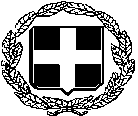                                     ΕΛΛΗΝΙΚΗ  ΔΗΜΟΚΡΑΤΙΑΥΠΟΥΡΓΕΙΟ ΥΓΕΙΑΣ 2Η ΥΓΕΙΟΝΟΜΙΚΗ ΠΕΡΙΦΕΡΕΙΑ ΠΕΙΡΑΙΩΣ ΚΑΙ ΑΙΓΑΙΟΥΓ.Ν. ΜΥΤΙΛΗΝΗΣ «ΒΟΣΤΑΝΕΙΟ»                                                                               Προς:							-  Μέσα Ενημέρωσης                                                                            -  Ιστοσελίδα ΝοσοκομείουΔΕΛΤΙΟ ΤΥΠΟΥΟ Πρόεδρος Γεώργιος Καμπούρης και τα μέλη του Δ.Σ. του Γενικού Νοσοκομείου Μυτιλήνης εκφράζουν τις θερμές ευχαριστίες τους στην GRIECHENLANDHILFE – VEREIN FUR HUMANITARE HILLE GRIECHLAND καθώς και την κα ΦΕΒΡΩΝΙΑ ΚΑΝΤΑΡΤΖΗ  για την ευγενική αλλά και ουσιαστική σύμπραξή της στην προσφορά των κάτωθι προς το Νοσοκομείο μας:Μια (1) θερμοκοιτίδα νεογνών με φορείο Μια (1) συσκευή εισπνοών καιΠέντε (5) κιβώτια διάφορα αναλώσιμα υγειονομικά υλικά.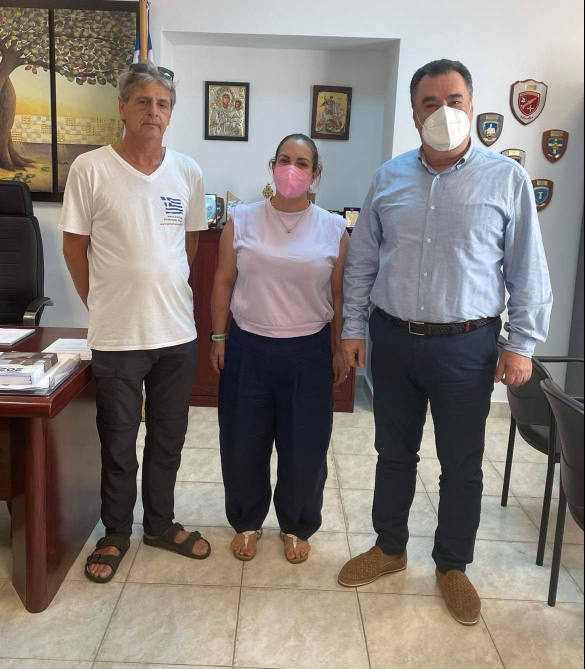 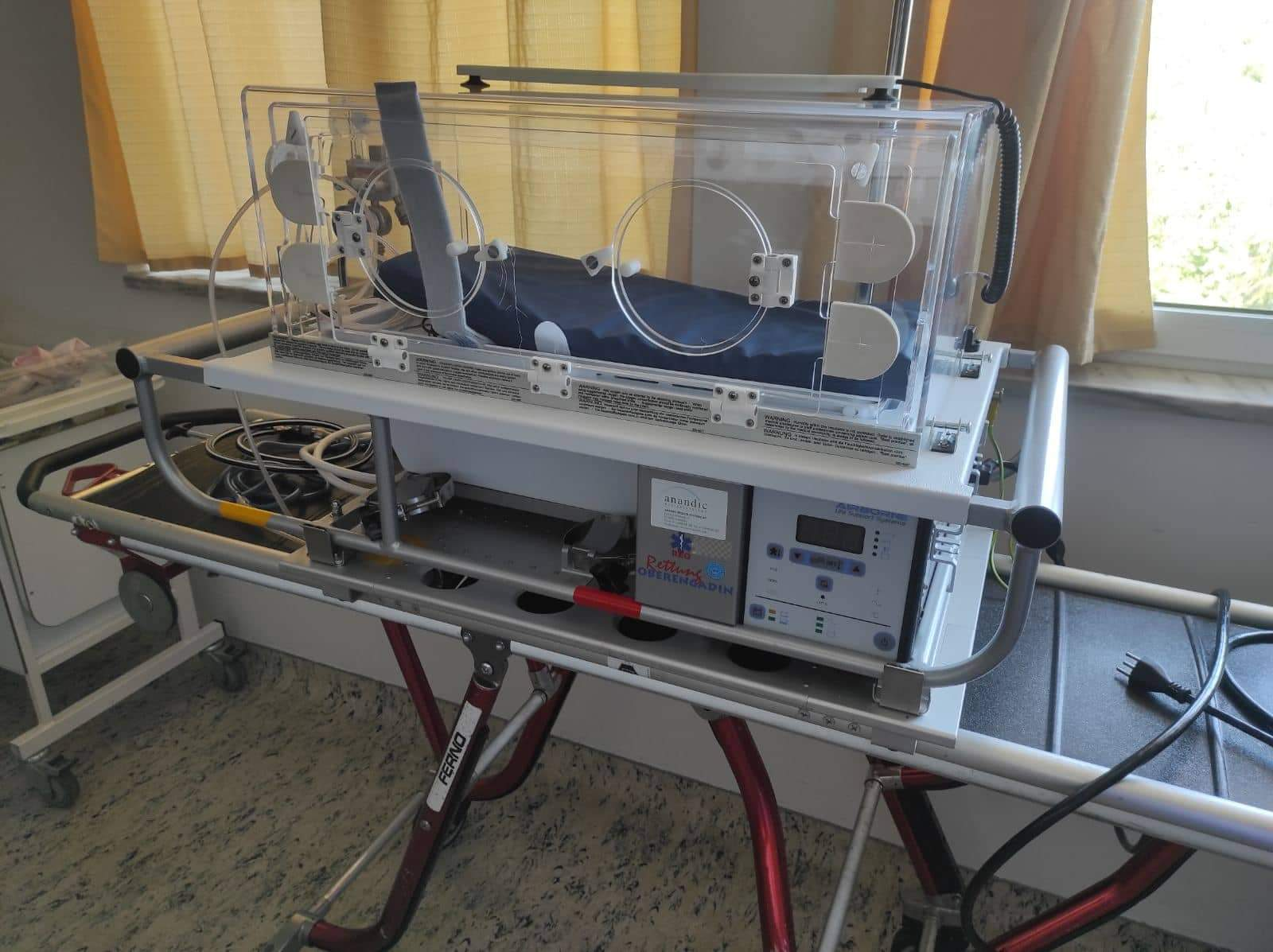   Η παραπάνω προσφορά ενισχύει περαιτέρω στην βελτίωση των  παρεχόμενων  υπηρεσιών υγείας όπου και οφείλουμε να παρέχουμε στους κατοίκους του νησιού μας.Από το Γραφείο Διοίκησης Γ.Ν. Μυτιλήνης «Βοστάνειο»